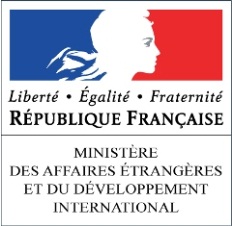 STANDARD FORM FOR SUBMISSION TO FRANCE
FOR FREEZING OF ASSETS OF INDIVIDUALS*****I.A – IDENTIFYING INFORMATIONRequesting State is asked to provide France with as much relevant information as possible, in particular sufficient identifying information to allow for the accurate and positive identification of the individual concerned.I.A – IDENTIFYING INFORMATIONRequesting State is asked to provide France with as much relevant information as possible, in particular sufficient identifying information to allow for the accurate and positive identification of the individual concerned.I.A – IDENTIFYING INFORMATIONRequesting State is asked to provide France with as much relevant information as possible, in particular sufficient identifying information to allow for the accurate and positive identification of the individual concerned.Full name(in Latin alphabet, as to appear on the List)Full name(in Latin alphabet, as to appear on the List)Describe name components(Please describe each part of the name as first, middle or family name, et caetera…)Name components (between 1 and 4)Component descriptionDescribe name components(Please describe each part of the name as first, middle or family name, et caetera…)1. Describe name components(Please describe each part of the name as first, middle or family name, et caetera…)2. Describe name components(Please describe each part of the name as first, middle or family name, et caetera…)3. Describe name components(Please describe each part of the name as first, middle or family name, et caetera…)4. Spelling variations or other transliterations if used in official documents Spelling variations or other transliterations if used in official documents Original script(as to appear on the List)Indicate script: If other, which:     Other script(s) (if used officially)Indicate script: If other, which:     Date of birth(DD/MM/YYYY)Additional informationPlace of birth (city/area/country)Place of birth (city/area/country)Alternative dates or places of birth (please explain)Alternative dates or places of birth (please explain)Male / FemaleMale / FemaleNationality  or citizenship(s)CurrentNationality  or citizenship(s)Previous (add dates)State(s) of residenceCurrentState(s) of residencePrevious (add dates)Aliases/Also-Known-As Provide this information only if the data is sufficient to allow for the accurate and positive identification of the individual concerned; otherwise include this information in section I.B of this form, in fields designated for nicknames and other pseudonyms not sufficient for accurate and positive identification.Provide this information only if the data is sufficient to allow for the accurate and positive identification of the individual concerned; otherwise include this information in section I.B of this form, in fields designated for nicknames and other pseudonyms not sufficient for accurate and positive identification.Provide this information only if the data is sufficient to allow for the accurate and positive identification of the individual concerned; otherwise include this information in section I.B of this form, in fields designated for nicknames and other pseudonyms not sufficient for accurate and positive identification.Passport(s),other travel documents and national identificationdocumentsPassport(s),other travel documents and national identificationdocumentsDocument type (see explanatory notes) Other info: Passport(s),other travel documents and national identificationdocumentsPassport(s),other travel documents and national identificationdocumentsDocument numberPassport(s),other travel documents and national identificationdocumentsPassport(s),other travel documents and national identificationdocumentsName issued to (in original script)Passport(s),other travel documents and national identificationdocumentsPassport(s),other travel documents and national identificationdocumentsIssued by (authority, city, country)Passport(s),other travel documents and national identificationdocumentsPassport(s),other travel documents and national identificationdocumentsIssue datePassport(s),other travel documents and national identificationdocumentsPassport(s),other travel documents and national identificationdocumentsExpiry datePassport(s),other travel documents and national identificationdocumentsPassport(s),other travel documents and national identificationdocumentsAdditional informationI.B  - ADDITIONAL IDENTIFYING INFORMATIONRequesting State is asked to provide the following information in order to facilitate the identification of the individual concerned. Nicknames, diminutives and other pseudonyms(Not legal names, not sufficient for positive identification.)Type Nom de guerre    Nickname   Adopted name    Other  which: Nicknames, diminutives and other pseudonyms(Not legal names, not sufficient for positive identification.)Details (in Latin script)Nicknames, diminutives and other pseudonyms(Not legal names, not sufficient for positive identification.)Additional information about this pseudonymTitle(s)Title(s)Employment / Occupation (please provide dates  and nature of employment, in particular regarding positions held in listed entities)Employment / Occupation (please provide dates  and nature of employment, in particular regarding positions held in listed entities)Marital statusMarital statusAddressPrimary address  AddressOther addresses (current/previous)Location (if different from address)CurrentLocation (if different from address)AlternativeStatusWanted / Subject to arrest warrantYes       No   ….Not Known  If yes, please explain: StatusDetained (please provide date of likely release)Yes       No   ….Not Known  If yes, please explain: StatusConvicted / Sentenced (please provide details of sentence)Yes       No   ….Not Known  If yes, please explain: StatusOthers (please see explanatory notes)Yes       No   ….Not Known  If yes, please explain: Relevant INTERPOL NoticesRelevant INTERPOL NoticesYes       No   ….Not Known  If yes, please explain: Other supplementary information Other supplementary information Residency permits or visas of individual, or similar official documentsDocument type Other info: Residency permits or visas of individual, or similar official documentsDocument numberResidency permits or visas of individual, or similar official documentsIssued by (authority, city, country)Residency permits or visas of individual, or similar official documentsIssue dateResidency permits or visas of individual, or similar official documentsExpiry dateResidency permits or visas of individual, or similar official documentsAdditional infoOther identity documentsDocument typeOther identity documentsDocument numberOther identity documentsIssued by (authority, city, country)Other identity documentsIssue dateOther identity documentsExpiry dateOther identity documentsAdditional infoOfficial identity numberTypeOfficial identity numberNumberOfficial identity numberIssued by (authority, city, country)Official identity numberOther detailsOther numbers (indicate type, number and issuer as above)Other numbers (indicate type, number and issuer as above)I.C – OTHER IDENTIFYING INFORMATION NOT SPECIFIED ABOVEII. BASIS FOR FREEZING OF ASSETS IN FRANCEII. BASIS FOR FREEZING OF ASSETS IN FRANCENature of the asset freezing measuree implemented in the requesting State  Judicial  AdministrativeStatus of the asset freezing  Current  EndedFacts indicating the potential threat represented by the individual (criminal record, involvment in terrorist projects,…)Presence of assets of the individual in FranceYes       No   ….Not Known  If yes, please explain:  III. STATEMENT OF CASEThe Statement of Case should provide as much detail as possible on the basis(es) for freezing of assets, including: (i) information on specific measures of asset freezing adopted by the requesting State (the nature of the measure of the terrorist asset freezing has to be either judicial or administrative); (ii) information on the threat represented by the individual, including threat emanating from its potential future activities; and (iii) information on existing assets in France.Requesting State should regularly update France on the effectiveness of its national measure related to the individual proposed for freezing of assets in France.III.A STATEMENT OF CASE (RELEASABLE UPON REQUEST)III.B PARTS OF STATEMENT OF CASE IDENTIFIED  AS BEING CONFIDENTIAL AND NOT BEING RELEASABLE UPON REQUESTIV. POINT OF CONTACTThe individual(s) below may serve as a point-of-contact for further questions on this submission: (THIS INFORMATION SHALL REMAIN CONFIDENTIAL)IV. POINT OF CONTACTThe individual(s) below may serve as a point-of-contact for further questions on this submission: (THIS INFORMATION SHALL REMAIN CONFIDENTIAL)IV. POINT OF CONTACTThe individual(s) below may serve as a point-of-contact for further questions on this submission: (THIS INFORMATION SHALL REMAIN CONFIDENTIAL)Name: Name: Position/Title: Contact details: Office:     Address: Telephone number: Fax number: E-mail address: 